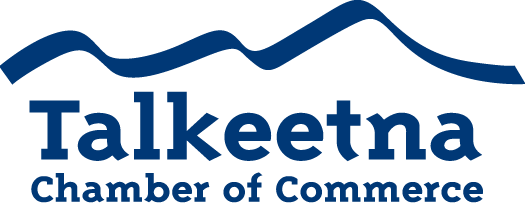 General Meeting AgendaApril 11th, 2019Talkeetna Historical SocietyCall to Order: 12:20Administrative Items:Board members in Attendance: Bryann Hanks, Bill Rodwell, Lauren Kane, Mabel Quilliam, Niina Baum, Casey ResslerOthers in Attendance: Trisha Costello, Sue Deyoe, Denise Richardson, Ron Quilliam, Corinne Smith, Jake Graupmann, Joellen ByeTime Keeper/Minute Taker: Katie GilliganApproval of Minutes: March meeting minutes as written: ApprovedTreasurer’s Report: $12,506.37 in Checking $8,515 in Live at 5$8,736.74 in Money Market $1,535 in Scholarship $200 in Fire Hydrant (old project)$27.06 in Savings$25 in Gaming Checking and Savings$17,148 in accounts receivable Persons to be Heard: Sue Deyoe gave a presentation on the history of Talkeetna, as well as the Historical Society’s mission and role within the community. Corrine Smith spoke about KTNA and its role as a non-profit and how they’re being affected by state budget cuts. Mabel Quilliam spoke about the Homemaker’s Association CERT emergency preparedness class, as well as their scholarship fund. Ron Quilliam spoke about the fire department and their goal to install smoke alarms in the community. Old Business:Additions to Agenda: Committee Reports:Economic Development Committee Marketing and Tourism CommitteeSportsmans ShowKatie Gilligan and Jake Graupmann set up and manned the booth ThursdayDavid Hicks manned the booth FridayKatie Gilligan and Niina Baum manned the booth SaturdayBeth Valentine and Mike Matthews manned the booth Sunday and transported the supplies back home. Visitors Guide: $22,000 in ad salesFinalizing printing, distribution, etc.Live at 5Within $500 of our goal Scholarship fundBoard voted to allocate three $500 scholarshipsMembership and Community Relations CommitteeMembership and Community RelationsTalkeetna Sewer and WaterThere will be a sewer and water tax ordinance change up for vote at the MSB assembly meeting May 2nd at the Willow Community Center at 6 pm, free dinner at 5 pm.
The ordinance would make residential utilities exempt from taxation. You can attend in person and/or submit the attached form if you would like to be heard.DACGearing up for Live at 5Upcoming Meetings & Announcements